.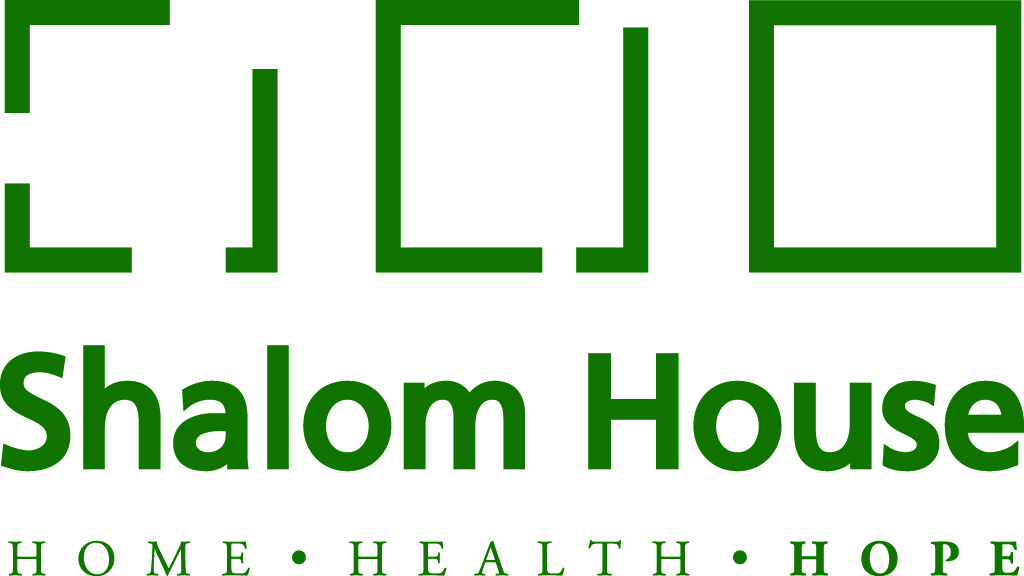 Request for Proposal (RFP):Electronic Health Record ("EHR") October 14th, 2020Shalom House Inc.106 Gilman Street Portland, ME 04102Abby Spadone, Clinical DirectorPhone: 207-874-1080Fax: 207-874-1077 Email: aspadone@shalomhouseinc.orgSHALOM HOUSE INC.Request for Proposal10/14/2020To Whom It May Concern: Shalom House Inc has issued this Request for Proposals (RFP) for an Electronic Health Record that meets the requirements outlined in this RFP. All interested parties are invited to submit proposals. Each bidder should submit a proposal in accordance with the instructions contained herein. A submitted proposal with requested documentation initiates the evaluation process.Shalom House Inc is a Maine based, Non-profit mental health and housing agency that serves adults with severe and persistent mental illness; primarily in residential settings. Shalom House Inc has approximately 140 residential staff, approximately 50 clinical staff and almost 200 clients being served.  Shalom House Inc offers hope for adults living with severe and persistent mental illness by providing an array of community based mental health services and a choice of quality housing that help people lead stable and fulfilling lives in the community. Shalom House Inc is seeking proposals for the implementation and on-going maintenance of a new electronic health record system (EHR). We are seeking to develop a long-term relationship with a technology vendor that provides the critical services in the areas of clinical documentation, medication administration management, integrated billing and authorization management and person-centered recovery and care coordination. Shalom House Inc seeks a product that facilitates effective, thorough and efficient care delivery and coordination. Additionally, we are seeking a relationship with a vendor that will support our needs today, and that will be capable of supporting the growth and development of our agency’s programs. Shalom House Inc desires a partnership with a vendor that is able to meet the challenges of continual changes to mental health care in Maine and the United States.To meet the deadline for the initial approval, all responses to this RFP must be received electronically by 5:00 PM (EDT) on 12/14/2020. All vendors intending to submit a response are requested to submit a letter of intent by 10/31/2020. Any questions regarding the RFP are to be submitted by 11/14/2020. All questions from all vendors will be consolidated and answered in writing by 5:00 PM (EDT) on 11/30/2020. Vendors will review the information posted and communicate any requested changes or updates in writing. Questions and completed responses should be sent to: Abby Spadone, LCSW   Clinical Directoraspadone@shalomhouseinc.orgTerms and Instructions:Letter of Intent to RespondShalom House Inc. asks that all vendors email a letter of intent declaring their intention to respond to this RFP by the given deadline. The e-mail should be sent to aspadone@shalomhouseinc.org and received no later than 10/31/2020.  Please include the words "RFP:  Intent to Respond" in the subject line.InquiriesWe encourage inquiries regarding this RFP and welcome the opportunity to answer questions from potential applicants. Please direct your questions to aspadone@shalomhouseinc.org.  Please include the words "RFP:  Inquiry" in the subject line.Deadline for ResponseInterested vendors must submit an electronic copy of their final proposed solution to aspadone@shalomhouseinc.org by December 14th, 2020 by 5:00pm ET. Late proposals will not be evaluated.Submission Process and RequirementsFinal proposals shall be submitted in PDF format and sent using electronic mail.  Send your response to: aspadone@shalomhouseinc.org by the date and time specified above.  Receipt will be acknowledged via email. Please include the words "RFP:  Vendor Response" in the subject line.  Vendors should organize their proposals as defined below to ensure consistency and to facilitate the evaluation of all responses. All the sections listed below must be included in the proposal, in the order presented, with the Section Number listed. The responses shall be submitted in the following format:Section 1 – Executive Summary (provide a concise summary of the products and services proposed)Section 2 – Vendor Profile (provide answers using the template and instructions below)Section 3 – Specifications (provide answers using the template and instructions below)Section 4 – Implementation Plan (provide a high-level implementation plan with estimated timeline)Section 5 – Hardware and Configuration Specifications (provide a list of hardware requirements and configuration options [client/server, SaaS, etc.])Section 6 – Cost Estimate (provide answers using the template and instructions below)General ConditionsShalom House Inc. is not obligated to any course of action as the result of this RFP.  Issuance of this RFP does not constitute a commitment by Shalom House Inc. to award any contract.The Shalom House Inc.  is not responsible for any costs incurred by any vendor or their partners in the RFP response preparation or presentation.Information submitted in response to this RFP will become the property of Shalom House Inc.All responses will be kept private from other vendors.Shalom House Inc. reserves the right to modify this RFP at any time and reserves the right to reject any and all responses to this RFP, in whole or in part, at any time.  Vendor ProfileUsing the template below, please provide the requested information on your organization.  Your response to a specific item may be attached to this section as an additional page if necessary.SpecificationsWhen responding to each item in the specifications section, place an “X” under one of the following columns:“Yes, Included” = the function is available in the system and it is part of the basic system“Yes, Additional Cost” = the function is available, but it requires system customization at an additional cost“No” = the function is not availableUse the column labeled “Comments / Clarifications” to include additional information you wish to include as part of your response.  This column can also be used to indicate if a function is not currently available but will be available in a future release by indicating the version number and approximate month/year when the function will be available (e.g. Version 8.2/August 2012).  No comment or clarification should exceed half a page in length. Comments and Clarifications may be provided on a separate attachment.Cost Estimate TemplateFor each proposed product, please provide cost estimates based upon a typical installation.  To allow us to be able to compare responses, please assume that the product is going to be used at number of site(s) with number of providers. Also, any additional details regarding cost or pricing that may be helpful in our analysis should be included as well.Please use the following template, if possible—or attach a cost estimate proposal that includes answers to each question below — and provide it as a separate, sealed document within the RFP response.TimelineTimelineProcess Deadline Issue RFP 10/14/2020Intent to Respond Due10/31/2020Written Questions Due 11/14/2020Responses Posted 11/30/2020RFP Responses Due 12/14/2020Vendor of Choice Selected1/15/2021Vendor Demos Complete2/15/2021Reference Follow Up 3/1/2021Committee Deliberation4/1/2021Vendor of Choice Selected4/1/2021GeneralGeneralNameAddress (Headquarters)Address ContinuedMain Telephone NumberWebsitePublicly Traded or Privately HeldParent Company (if applicable)Parent Company (if applicable)NameAddressAddress ContinuedTelephone NumberMain ContactMain ContactNameTitleAddressAddress ContinuedTelephone NumberFax NumberEmail AddressMarket DataMarket DataNumber of years as EHR vendorNumber of live sitesBreakdown of sites by provider # (1-5, 6-9, >10)Number of new EHR installations over the last 3 years?What is the percentage of vendor-provided installs vs. outsourced to 3rd party companies?Breakdown of sites by specialtySize of existing user baseDoes the product have a Maine presence?If so, # of install sites by specialty and size; list of Maine reference sites.What is the current implementation timeframe when using only vendor-supplied resources?Number and percentage of practices in 2019 that did not get installed four (4) months after signing contract?How many organizations have de-installed any vendor systems over the past two (2) years?  Please specify which systems and why?What is your EHR customer retention for the years 2017, 2018 , and 2019?Total FTEs Last YearTotal FTEs This YearExplain how your company is planning to meet the increase in demand for your EHR product (including implementation, training, and support) over the next five (5) years.Product InformationProduct InformationProduct name and version#When is your next version release?Single Database for scheduling, billing, MAR and EHR?Is it a Client Server, ASP or Hosted model?Does product include a patient portal?Was the product (or any of its significant functionality) acquired from another company?If yes, please answer the following:What was the original company’s name that developed the product or functionality?What was the original product’s name?What version did you purchase?Does the product include a patient portal and/or does it allow integration with 3rd party patient portals (e.g., Google Health, Microsoft HealthVault, iHealth, etc.)?Is the product comprehensive or modular?ModularList all modules available, their current version, and provide additional documents with all technical specifications, requirements, and dependencies for each module to operate fully with the "core" product.Which modules are necessary in order to meet meaningful use criteria?Are additional or multiple modules required to meet post-2011 meaningful use guidelines?ComprehensiveDoes the product meet meaningful use guidelines?Will the product continue to meet meaningful use guidelines through 2021 without significant changes?Will there ever be a charge to copy, move, or retrieve patient data from the product should a customer decide to change vendors, or a provider leave the customer?List all ways that a practitioner could import a patient’s data into the product:CD/DVDFlash DrivePDF FormatPaper CopiesClinical Exchange DocumentReporting CapabilitiesReporting CapabilitiesDoes the product allow custom reports to be created?Ad hoc reporting by users an option?Provide a list of standard reports (no customization) which the customer may run at Go Live to meet meaningful use and/or HIPAA requirements.Can this report information be exported to CD/DVD in CSV or comma text delimited format?ONC-ATCB CertificationONC-ATCB CertificationIs the product ONC-ATCB certified?Version and Year of CertificationCertified as Comprehensive or Modular?Meaningful UseMeaningful UseAre the modules necessary to meet each of the menu set objectives included in the attached pricing, or are they sold separately at an additional cost?Do you have a guarantee the product will meet the current standards and future standards?                    Additional InformationAdditional InformationTimeframe to receive demonstration of productIs a demo copy available prior to purchasing?Onsite implementation or remote?Training sitesTraining options (train-the-trainer, # hours all staff)Has your company acquired, been acquired, merged with other organizations, or had any "change in control" events within the last five (5) years?  (If yes, please provide details.)Is your company planning to acquire, be acquired, merge with other organizations, or have any "change in control" events within the next five (5) years? (If yes, please provide details.)Does your company use resellers to distribute your product(s)?If yes, please answer the following:What is your reseller structure?Who are your resellers who are authorized to sell within [STATE]?If no, please answer the following:What is your distribution and sales structure?Please provide information on any outstanding lawsuits or judgments within the last five (5) years.  Please indicate any cases that you cannot respond to as they were settled with a non-disclosure clause.Security and Security FeaturesSecurity and Security FeaturesDescribe how the product meets all HIPAA, HITECH, and other security requirements.Does the product provide different levels of security based on User Role, Site, and/or Enterprise settings?Does the product provide different levels of security based on type of patient (Employee vs. VIP)?Describe the audit process within the product.List the security reports the product provides at Go-Live to meet all auditing and HIPAA reporting needs.Describe any remote tools you offer the provider to access patient data (e.g. iPhone) and how these devices/data may be secured if the provider loses their device or a breach is suspected.Describe the product's ability to terminate user connections/sessions by an administrator (remotely) if a breach is suspected.Describe the product's ability to lockout users (for upgrades, security breaches, employee terminations, etc.).Describe the product's ability to create new security rights/roles based on new workflows or enhancements (e.g., customer-developed content such as Psych notes or departmental flowsheets).Data ProtectionData ProtectionDescribe how the patient’s data is secured at all times and in all modules of the product (e.g., strong password protection or other user authentication, data encrypted at rest, data encrypted in motion).Describe how the patient’s data is secured when accessed via handheld devices (e.g., secured through SSL web sites, iPhone apps, etc).LicensingLicensingHow is the product licensed?Are licenses purchased per user?Define ‘user’ if it relates to the licensing model (i.e., FTE per diem, all clinical staff, etc).How does the system licensing account for residents, part time clinicians, and midlevel providers?Can user licenses be reassigned when a workforce member leaves?If licensing is determined per workstation, do handheld devices count towards this licensing?Is system access based on individual licensing, concurrent, or both?What does each license actually provide?For modular systems, does each module require a unique license?In concurrent licensing systems, when are licenses released by the system (i.e., when the workstation is idle, locked, or only when user logs off)?Infrastructure and TechnologyInfrastructure and TechnologyIf product is a client/server model, please respond to questions below:If product is a client/server model, please respond to questions below:What type of hardware is required?What are the recommended workstation requirements?What are the recommended server specifications?Recommended Manufacturer/Model?How many servers and server roles?Application ServerWeb ServerIIS (version)Apache (version)OtherDatabase ServerMS SQL (version)Oracle (version)OtherHL7 Interface SystemTest ServerE-mail ServerOthers (Fax, Print, Dictation, etc.)Operating system (Windows, Unix/Linux, Other)Processor (number of processors and processor speed)?Memory/RAM requirements?Storage Space Requirements?SANs Connectivity (Yes/No)If yes, SANs requirements?Network Card SpeedsDual NICs required?Other Components Required?What other applications are required for server?Server Management ToolsBandwidth MonitorsDatabase Management SuiteCan systems be virtualized?Will the product run on virtualized servers?If yes, what virtualization and remote access software is required on server?CitrixBMCOtherIf no, are you moving toward certifying virtualized environments?Are we required to purchase hardware from your company?Do you have a recommended vendor with discount pricing to purchase equipment?What type of support is available if equipment purchased from your company?What are the recommended printer manufacturers/models?What type(s) of printers are recommended? (Laser, Inkjet, Thermal)What are the recommended scanner manufacturers/models?Do you require Internet access for your product?For remote connection/maintenance?If so, please detail security setup required for this access.  If Delta processes are initiated and data is downloaded into the system automatically, detail that information here.Remote Support?If so, please detail security setup and access rules governing when connections are created and what type of work can be performed on the live system during normal business hours.Access System/Application Remotely?Are there any Delta processes that run nightly/weekly/etc. and if so, what data is collected and how is it used?What are the minimum network infrastructure requirements?Firewall/VPN Appliance?Switches/RoutersOther DevicesWill your product operate on Windows Terminal Services or Citrix?If no, are there plans to certify in these environments?What are the backup requirements?Do you require a separate server for backup services? (Tape, SANs)Are 3rd party backup solutions supported?Does product provide database software (Yes/No)?If no, what database application is required? (MS SQL, Oracle, MySQL, Other)Can data be exported?What format? (CSV, Text/Comma delimited, Other)Does product allow for ad hoc reporting against the database by customer using standard reporting software (Crystal Reports) or standard database queries?Infrastructure and TechnologyInfrastructure and TechnologyIf product is an ASP model, please respond to questions below:If product is an ASP model, please respond to questions below:Do you provide ASP solutions or require 3rd party vendor participation?What is the 3rd party vendor’s involvement?How are support issues handled?Does the ASP model require a server at the customer location?If yes, what are the system requirements?Number of Server(s)?ProcessorStorage and Fault Tolerance Requirements?Memory?<25 concurrent users>25 concurrent usersBandwidth Requirements?System Backup Requirements?Types of Server(s)Database ServersWeb ServersInterface ServersScanning ServersMessaging (Fax, E-Prescribing, Print) ServersIf fax from server, what fax cards are supported?Is separate fax software needed?Is virtualization supported or required (VMWare, XenApp, etc.)?If so, on which servers and in what configuration?Are Citrix and/or Terminal Services supported?If so, are there any application modules not supported or recommended for use in a virtualized environment?Does your product require or recommend a firewall?If yes, what is the recommended manufacturer/model?Do you recommend VPN access?Do you provide all CALs (client access licenses) for database and system access or does the customer purchase these?If customer must purchase, how many need to be purchased based on expected number of users on the product?List all security enhancements which must be accommodated on workstations (e.g., Internet sites trusted, active x controls enabled, Dot Net versions supported, registry modifications, etc).Does the product support any of the following external devices:USB devicesScanners (manufacturer/model)FlatbedHandheld (i.e., Barcode, PDA, BlackBerry Devices, etc.)Card Readers (i.e. smart card, securityOther Input DevicesWhat are the bandwidth requirements per user?What are the workstation requirements?Manufacturer/ModelProcessorStorageMemoryOperating SystemDoes the product require any type of client (i.e. Citrix, clientware, Cisco VPN, etc.)?What applications are supported and/or need to be installed on the workstation?JavaFlashAdobe ReaderMicrosoft Office (i.e., Word, Excel, etc.)AntivirusWhich folders/files must be excluded from active scanning?Crystal ReportsOpen OfficeRemote Access Software (WinVNC, RDP, GoToMyPC, etc.) for supportRequire ODBC driver or SQL application on workstations?Any other applications required?Can the product be securely accessed from any location with an Internet/broadband connection?How is data saved at the ASP location?How often is routine maintenance performed on remote system?Backups?Updates?Performance Monitoring and EnhancementsSince we would be dependent on Internet connection, what is our strategy if the Internet connection goes down and cannot use your system?How will the customer be able to download and distribute the patient’s health record to meet meaningful use?How will the customer be able to upload patient-provided records (either paper or electronic format (radiology, medical records, lab data, etc.))?Infrastructure and TechnologyInfrastructure and TechnologyIf product is a SaaS model, please respond to questions below:If product is a SaaS model, please respond to questions below:Do you provide direct SaaS solutions or require 3rd party vendor participation?How are support issues handled?Does a 3rd party vendor host any part of your product and/or data?Does your product require or recommend a firewall on the client side?If yes, what is the recommended manufacturer/model?Can the product be securely accessed from any location with an Internet/broadband connection?What are the security requirements for remote users (non-office users)?What are the minimum bandwidth requirements?List all security enhancements which must be accommodated on client workstations (e.g., Internet sites trusted, active x controls enabled, Dot Net versions supported, registry modifications, etc.).Does the product support any of the following external devices:USB DevicesScanners (Manufacturer/Model)FlatbedHandheld (i.e., Barcode, PDA, BlackBerry Devices, etc.)Card Readers (i.e., Smart Card, Security)Other Input DevicesWhat are the workstation requirements?Manufacturer/ModelProcessorStorageMemoryOperating SystemDoes the product require any type of client (i.e. Citrix, clientware, Cisco VPN, etc.)?What applications are supported and/or need to be installed on the workstations?JavaFlashAdobe ReaderMicrosoft Office (i.e., Word, Excel, etc.)AntivirusWhich folders/files must be excluded from active scanning?Crystal ReportsOpen OfficeRemote Access Software (WinVNC, RDP, GoToMyPC, etc.) for supportRequire ODBC driver or SQL application on workstations?Any other applications required?How is data saved and stored?How will the customer be able to download and distribute the patient’s health record to meet meaningful use?How will the customer be able to upload patient-provided records (either paper or electronic format (radiology, medical records, lab data, etc.))?Can information be exported to CD/DVD in CSV or comma text delimited format?Does product allow reports be created?Ad hoc reporting option?Provide a list of standard reports (no customization) which the customer may run to meet meaningful use requirements.How often is routine maintenance performed on remote system?Backups?Updates?Performance Monitoring and EnhancementsCan you provide a contingency strategy or disaster recovery plan in the event Internet service is lost and customer is unable to access your system and application?Do you have normal ‘downtime’ windows for system backup and maintenance?Does this affect access to the product?How is data gathered during Internet outages?Is it uploaded into the system when Internet restored?Is this process done manually or automatically?How do we verify information has been uploaded?In the event access to your site is unavailable, what steps will you take to notify the customer of progress towards resolving the issue?What steps should the customer take during this time?In the past two (2) years, how many outages have you experienced due to your own infrastructure problems?Do you have redundant Internet providers?Is there a patient portal?Is there a test environment for the customer to use?What are the network infrastructure requirements?What are your security requirements and recommendations for client workstations?Is your site secured with encryption and antivirus?How often is access audited and by whom?Is there an off-site disaster recovery location for your server farm?How often is this tested?Vendor SupportVendor SupportDo you offer multiple support programs?  Please provide a detailed list of each with your standard SLA for each support program.What are your support statistics (# of Support Calls to the % of resolutions at each severity level)?Define the Support Structure (Tiered Approach, Client assigned 1 point of contact, etc.)What is your availability to the agency for meetings to discuss EHR issues and concerns?When is customer support available?Preferred method of contact (Phone call, e-mail, etc.)?Where is your customer support staff located?  Are they ‘off-shore’?What are your normal hours of support?How is after hours support handled?Will someone be on-call at all times?Problem/Resolution ProcessResponse time expectations for all levels of severityAverage time to close tickets by severity levelEscalation ProcessSeverity Level SystemIssue/Resolution Tracking SystemTest System vs. Live SystemWho has ownership of the following:DataSoftwareEnhancements or Customizations Paid for by CustomerHardwareServersWorkstationsWhat are your additional fee based services?Do you have online support (Knowledgebase, InfoCenter, etc.)?Is your support staff certified (i.e., HDI, SCP)?Is remote assistance an option for workstation and server issues?Describe Enhancement Request ModelDo you have a user forum for practices to seek help from peers and share ideas?Do you have regional and national user conferences?On-going MaintenanceUpgrade ProcessWill customer get to choose which upgrades they want?Frequency of Upgrades?How long can a customer delay an upgrade without losing support?Will training be provided for new functionality?TestingWill customer get a chance to test the product in a test environment?Will customer get access to test scripts from vendor?Will customer have an opportunity to parallel test with vendor or conduct Acceptance Testing?End to End Testing?Product Enhancement RequestsIf customer wants to add an enhancement, what is the process?Are there additional costs for an enhancement?How soon will customer be able to view, test, and use enhancement?How will upgrades work with new enhancement?Will all other customers get the enhancement one company has paid for?How will the company stay up to date on required meaningful use definition changes?Training/Testing – All Phases (Selection through Post Go-Live)Training/Testing – All Phases (Selection through Post Go-Live)Development/Training EnvironmentSpecify if this will be provided before or after a contract is signed.Will access be granted to development/training environment for testing during upgrades and during training processes?What types of online training are available?VideosRecorded Modules/Workflow Training CoursesRecorded Interactive "Many-to-One" Training SessionsQuick Reference or Tips & Tricks VideosTrial Demonstration of EHRWeb Based TrainingInteractive training activity with screenshots & instructions to give clinic exposure of EHR selected before core trainingFacilitator/Consultant Led Training SessionsModule Training SessionsWorkflow Training Sessions (Nurse, Provider, Front Office, etc.)One-on-One Training Sessions with ConsultantDescribe your training personnel (i.e., background, position, medical credentials).Vendor-Directed Demo (i.e., Web Ex Training, On-Site, etc.)Training Documents (Identify format of documentation)Training ManualsQuick reference guides that focus on specific tasksOn-line Printable Training DocumentationUpgraded Training GuideDescribe when these documents are modified and how quickly they are made available to the customer after product changes occur.Is Practice/Specialty Specific Training Offered?What is created by vendor vs. customer?Creating specialized templates for efficient documentationCreating favorites/shortcuts within the productDoes the product have customizable preferences?Will a workflow assessment be completed by the vendor?Will a document be sent to be completed by clinic?Will vendor complete on-site workflow assessment?Is there an additional cost for workflow assessment?Will recommendations be provided for abstracting or bulk loading data from paper charts into the EHR?Contractually, can users access the live EMR system prior to Go-Live for build or ‘pilot’ purposes?Super User TrainingWill super users be trained by vendor? Remote or on-site training provided?Cost of TrainingDescribe training options included in contract agreement.Will additional costs be incurred on clinic for training?On-Site TrainingHow many days does EHR vendor provide for on-site training?Will Go-Live be scheduled shortly after initial staff training?What is the consultant/provider ratio during training?Will trainers complete a readiness assessment before Go-Live?Will vendor provide clinic with on-site demos before and after contract is signed?Will office be trained on hardware if purchased through the vendor before Go-Live training?Go-LiveWill vendor staff be on-site during ‘Go Live’ timeframe?What will be their role during ‘Go Live’?TrainerTechnicalPost Go-Live Training and SupportAfter ‘Go-Live’, who (i.e., support team, implementation manager, etc.) will be available to answer questions, issues, and/or training requests?If original implementation team, how long before this level of service is transferred to "normal" support team?Will a post Go-Live assessment be completed after a specified amount of time by the vendor?How will clinic be notified of upgrades when they are released and who is responsible for installing these updates (dates, training, documentation, etc.)?Contract Terms and Vendor GuaranteesContract Terms and Vendor GuaranteesWill the customer be allowed to perform acceptance testing of this product prior to "Go-Live"?Will the customer be allowed to make payments based upon milestones with a significant portion of the fees not payable until "Go-Live"?What is the vendor’s responsibility when:Problem resolution is not met by a certain time based on severity level of the problem or issue?Meaningful use criteria are not met as promised?Upgrades cause problems (causes meaningful use criteria to no longer be met or critical workflows to break)?Training is not conducted in agreed upon timeframe and/or the training materials are not adequate or delivered per contract deliverables?Implementation is not completed by vendor in the agreed upon timeframe due to issues related to the vendor (staffing conflicts, software problems, etc.)?Incompatibility issues arise between hardware (which meets agreed upon specifications) and approved software?Promised product functionality does not exist at time of Implementation?Damages to hardware during transport if purchased through vendor or while vendor is on-site during installation?Data is corrupted during the course of normal use and operation of the product?SLAs are not met?Will you allow the representations made in your response to this RFI to be incorporated into the contract?Will you agree to a cap on price increases?  For how long?How long will you guarantee to provide maintenance (or other support) on this product?What is the process that you will follow when "sunsetting" this product?Will you escrow the source code for this product?Will you agree to the contract being governed by [STATE] law (including the applicable provisions of the UCC)?Will you agree to negotiate a standard form contract for use by [REC] clients?Other Vendor Services OfferedOther Vendor Services OfferedWhat other companies have you partnered with to provide services on your behalf and what are their contact information?If their work is done on your behalf (implementation, upgrades, etc.), do you warranty their work as if it was your own?SpecificationsYes, IncludedYes,Addtl.CostNoComments / ClarificationsGeneralGeneralGeneralGeneralGeneralThe system supports both a total paperless function and a hybrid function, where the contents of the electronic record can be printed for inclusion in the paper chart.The system includes automatic translation of codes to data.The system includes support and updates for the above vocabularies.The system includes SNOMED CT as the integrated standard nomenclature of clinical terms.Your company provides after-hours call center support for the system.Demographics / Care ManagementDemographics / Care ManagementDemographics / Care ManagementDemographics / Care ManagementDemographics / Care ManagementThe system has the capability to record demographics including:Preferred language, insurance type, gender, race, ethnicity, and date of birth.The system supports the Continuity of Care Document Continuity of Care Record, HITSP standard.The system has the capability of importing patient demographic data via HL7 interface from an existing Practice Management System, Patient Registration System, or any such system used for patient registration and/or scheduling.Patient HistoryPatient HistoryPatient HistoryPatient HistoryPatient HistoryThe system has the capability to import patient health history data, including obstetrical history data, from an existing system.The system presents a chronological, filterable, and comprehensive review of patient’s EHR, which may be summarized and printed, subject to privacy and confidentiality requirements.Current Health Data, Encounters, Health Risk AppraisalCurrent Health Data, Encounters, Health Risk AppraisalCurrent Health Data, Encounters, Health Risk AppraisalCurrent Health Data, Encounters, Health Risk AppraisalCurrent Health Data, Encounters, Health Risk AppraisalThe system includes a combination of system default, provider customizable, and provider-defined and reusable templates for data capture.The system obtains test results via standard HL7 interface from:  laboratory.The system obtains test results via standard HL7 interface from:  radiology/ imaging.The system obtains test results via standard HL7 interface from:  other equipment such as Vitals, ECG, Holter, Glucometer.The system has the capability to capture and monitor patient health risk factors in a standard format.The system provides a flexible, user modifiable, search mechanism for retrieval of information captured during encounter documentation.The system provides a mechanism to capture, review, or amend history of current illness.The system enables the origination, documentation, and tracking of referrals between care providers or healthcare organizations, including clinical and administrative details of the referral.The system tracks consultations and referrals.Encounter – Progress NotesEncounter – Progress NotesEncounter – Progress NotesEncounter – Progress NotesEncounter – Progress NotesThe system records progress notes utilizing a combination of system default, provider customizable, and provider-defined templates.The system includes a progress note template that is problem oriented and can, at the user’s option be linked to either a diagnosis or problem number.Problem ListsProblem ListsProblem ListsProblem ListsProblem ListsThe system creates and maintains patient-specific problem lists.For each problem, the systems has the capability to create, review, or amend information regarding a change on the status of a problem to include, but not be limited to, the date the change was first noticed or diagnosed.Clinical Practice Guidelines (CPG)Clinical Practice Guidelines (CPG)Clinical Practice Guidelines (CPG)Clinical Practice Guidelines (CPG)Clinical Practice Guidelines (CPG)The system includes and maintains evidence-based Clinical Practice Guidelines (CPGs) published and maintained by credible sources such as the American Heart Association (AHA), U.S. Preventive Services Task Force (USPSTF), American College of Cardiologists (ACC), American College of Physicians (ACP) and other groups.  The guidelines incorporate patient education and actionable alerts and reminders.The system allows reporting and analysis of any / all components included in the CPG.Included in each CPG, the system has the capability to create, review, and update information about:The performance measures that will be used to monitor the attainment of objectives.The quantitative and qualitative data to be collected.Performance metrics: CPG shall allow for decision support based on standardized discrete data to be used to calculate clinical performance measures.Collection means and origin of data to be evaluated.The system allows the provider or other authorized user to override any or all parts of the guideline. The system is able to collect exceptions for NOT following the CPG.Care PlansCare PlansCare PlansCare PlansCare PlansThe system provides administrative tools for organizations to build care plans, guidelines, and protocols for use during patient care planning and care.The system generates and automatically records in the care plan document, patient-specific instructions related to pre- and post-procedural and post-discharge requirements.  The instructions must be simple to access.PreventionPreventionPreventionPreventionPreventionThe system has the capability to display health prevention prompts on the summary display.  The prompts must be dynamic and take into account sex, age, and chronic conditions.The system includes user-modifiable health maintenance templates.The system includes a patient tracking and reminder capability (patient follow-up) updatable by the user at the time an event is set or complied with.Patient EducationPatient EducationPatient EducationPatient EducationPatient EducationThe system has the capability to create, review, update, or delete patient education materials.  The materials must originate from a credible source and be maintained by the vendor as frequently as necessary.The system has the capability of providing printed patient education materials in culturally appropriate languages on demand or automatically at the end of the encounter.  At minimum, the materials must be provided in English and Spanish as applicable.Alerts / RemindersAlerts / RemindersAlerts / RemindersAlerts / RemindersAlerts / RemindersThe system includes user customizable alert screens / messages, enabling capture of alert details.The system has the capability of forwarding the alert to a specific provider(s) or other authorized users via secure electronic mail or by other means of secure electronic communications.OrdersOrdersOrdersOrdersOrdersThe system includes an electronic Order Entry module that has the capability to be interfaced with a number of key systems depending on the health center’s existing and future systems as well as external linkages, through a standard, real time, HL7 two-way interface.The system displays order summaries on demand to allow the clinician to review/correct all orders prior to transmitting/printing the orders for processing by the receiving entity.ResultsResultsResultsResultsResultsThe system has the capability to route, manage, and present current and historical test results to appropriate clinical personnel for review, with the ability to filter and compare results.Results can be easily viewed in a flow sheet as well as graph format.The system accepts results via two-way standard interface from all standard interface compliant / capable entities or through direct data entry. Specifically – Laboratory, Radiology, and Pharmacy information systems. Please attach list of currently available interfaces, if availableThe system includes an intuitive, user customizable results entry screen linked to orders.The system has the capability to evaluate results and notify the provider.The system allows timely notification of lab results to appropriate staff as well as easy routing and tracking of results.The system flags lab results that are abnormal or that have not been received.Medication and Immunization ManagementMedication and Immunization ManagementMedication and Immunization ManagementMedication and Immunization ManagementMedication and Immunization ManagementThe system identifies drug interaction warnings (prescription, over the counter) at the point of medication ordering.  Interactions include:  drug to drug, drug to allergy, drug to disease, and drug to pregnancy.The system alerts providers to potential administration errors for both adults and children, such as wrong patient, wrong drug, wrong dose, wrong route, and wrong time in support of medication administration or pharmacy dispense/supply management and workflow.The system supports multiple drug formularies and prescribing guidelines.The system provides the capability for electronic transfer of prescription information to a patient or organization selected pharmacy for dispensing.Confidentiality and SecurityConfidentiality and SecurityConfidentiality and SecurityConfidentiality and SecurityConfidentiality and SecurityThe system provides privacy and security components that follow national standards such as HIPAA.The system provides privacy and security components that follow Wisconsin state-specific laws and regulations.The system hardware recommendations meet national security guidelines.The system has hardware recommendations for disaster recovery and backup.Clinical Decision SupportClinical Decision SupportClinical Decision SupportClinical Decision SupportClinical Decision SupportThe system offers prompts to support the adherence to care plans, guidelines, and protocols at the point of information capture.The system triggers alerts to providers when individual documented data indicates that critical interventions may be required.ReportingReportingReportingReportingReportingAre standard clinical reports built into the system for the user to query aggregate patient population numbers?The system can generate lists of patients by specific conditions to use for quality improvement.The system has the capability to report ambulatory quality measures to CMS for PQRI.The system can generate patient reminder letters for preventive services or follow-up care.The system supports disease management registries by:Allowing patient tracking and follow-up based on user defined diagnoses.Providing a longitudinal view of the patient medical history.Providing intuitive access to patient treatments and outcomes.What reporting engine is utilized within the software? (ex. Crystal Reports, Excel, proprietary).If utilizing Crystal Reports do you provide a listing of all reportable data elements?Does the end user have the ability to create custom reports?Can reports be run on-demand during the course of the day?Can reports be set up to run automatically as well as routed to a specific person within the office?Meaningful UseMeaningful UseMeaningful UseMeaningful UseMeaningful UseThe system has a bi-directional lab component.The system can check insurance eligibility electronically from public and private payers.  List clearinghouses with which this functionality exists.The system can submit claims electronically to public and private payers.The system can provide patients with timely electronic access to their health information.The system can provide clinical summaries to patients for each visit.The system can provide a summary care record for each transition of care and referral visit.The system can exchange key clinical information among providers of care and patient authorized entities electronically.The system can submit immunization data electronically to the Wisconsin immunization registry.The system can provide electronic syndromic surveillance data to public health agencies and actual transmission according to applicable law and practice.Cost Measuring / Quality Assurance / ReportingCost Measuring / Quality Assurance / ReportingCost Measuring / Quality Assurance / ReportingCost Measuring / Quality Assurance / ReportingCost Measuring / Quality Assurance / ReportingThe system has built-in mechanism/access to other systems to capture cost information.The system supports real-time or retrospective trending, analysis, and reporting of clinical, operational, demographic, or other user-specified data including current and future UDS reports.See http://bphc.hrsa.gov/uds/The system allows customized reports or studies to be performed utilizing individual and group health data from the electronic record.The system will provide support for third-party report writing products.Chronic Disease Management / Population HealthChronic Disease Management / Population HealthChronic Disease Management / Population HealthChronic Disease Management / Population HealthChronic Disease Management / Population HealthThe system provides support for the management of populations of patients that share diagnoses, problems, demographic characteristics, etc.The system has a clinical rules engine and a means of alerting the practice if a patient is past due.The system generates follow-up letters to physicians, consultants, external sources, and patients based on a variety of parameters such as date, time since last event, etc. for the purpose of collecting health data and functional status for the purpose of updating the patient’s record.At minimum, the system is able to generate a variety of reports based on performance measures identified by the Physician Consortium for Performance Improvement (AMA/Consortium), the Centers for Medicare & Medicaid Services (CMS), and the National Committee for Quality Assurance (NCQA) for chronic diseases. Information on these measures can be found at:  http://www.ama-assn.org/ama/pub/category/4837.html. The system follows measures approved by NQF (national quality form) and prompted by the AQA (ambulatory quality alliance) as well as those identified by the HRSA’s Health Disparities Collaborative http://www.healthdisparities.net/Consents, Authorizations, and DirectivesConsents, Authorizations, and DirectivesConsents, Authorizations, and DirectivesConsents, Authorizations, and DirectivesConsents, Authorizations, and DirectivesThe system has the capability for a patient to sign consent electronically.The system has the capability to create, maintain, and verify patient treatment decisions in the form of consents and authorizations when required.The systems captures, maintains, and provides access to patient advance directives.Technical UnderpinningsTechnical UnderpinningsTechnical UnderpinningsTechnical UnderpinningsTechnical UnderpinningsThe system incorporates extensive, secure telecommunications capabilities that link staff and clinicians from remote locations to the central site.Do you provide hardware or have a relationship with a hardware vendor? If working with a hardware vendor do you have negotiated pricing with them?BillingBillingBillingBillingBillingThe system provides a bidirectional interface with practice management systems.Document ManagementDocument ManagementDocument ManagementDocument ManagementDocument ManagementThe system includes an integrated scanning solution to manage old charts and incoming paper documents.Scanned documents are readily available within the patients chart.Scanned documents can be attached to intra office communication and tracked.The system has the ability to bulk scan and easily sort old patient charts for easy reference later.Images and wave files can also be saved and stored in the document management system.Insurance cards and drivers license can be scanned and stored in patient demographics.Scanned documents can be attached to visit notes.In a multiple location environment can each office scan in the same manner?Technical SupportTechnical SupportTechnical SupportTechnical SupportTechnical SupportWhat hours is technical phone support available?What is the average amount of time for issue resolution?If a problem persists what is the escalation process?Do you have electronic ticketing for non-emergent technical support?Do you have a user forum for practices to seek help from peers and share ideas?One-time feesOne-time feesOne-time implementation fees:Training fees:Consulting fees:Initial year costs (include all fees for license, use, access, etc.)Initial year costs (include all fees for license, use, access, etc.)For x providers:For each additional provider:Please provide the pricing algorithm used to calculate this cost.Ongoing annual costs (include all fees for maintenance, support, use, access, etc.)Ongoing annual costs (include all fees for maintenance, support, use, access, etc.)For x providers:For each additional provider:Please provide the pricing algorithm used to calculate this cost.  Also, please provide your policy regarding price increases.Five (5) year cost of ownershipFive (5) year cost of ownershipPlease indicate the estimated TCO ("total cost of ownership") for the product over a 5-year period.Training fees: